Loudenslager Elementary School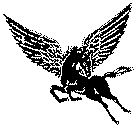 100 Baird Avenue(856) 423-2228	Fax (856) 423-8914mwright@paulsboro.k12.nj.us     	  	               	     	     Meredith Wright, School NurseDear Sixth Grade Parents,	The New Jersey Department of Health requires two additional vaccinations for students in 6th grade. Children enrolled in sixth grade are required to receive a booster of diphtheria, tetanus, and pertussis vaccine and one dose of meningococcal vaccine.Please schedule your appointment now and have your Primary Care Provider complete the form below and return to the Loudenslager School no later than 30 days after the school year begins.If you have any questions regarding these new requirements, please feel free to contact me at 423-2228 ext. 203.  Thank you for your cooperation in this matter.		Sincerely,  Meredith Wright, RN Student Name: __________________________	   Date: ________________________________Teacher: _______________________________	   Age: ________________________________The above-named student has received:The Tdap booster on _____________________________________				Month/Day/YearThe Meningococcal vaccine on _______________________				Month/Day/Year___________________________________________						Signature of Primary Care Provider				Print or Stamp of Primary Care ProviderPlease return to the school nurse